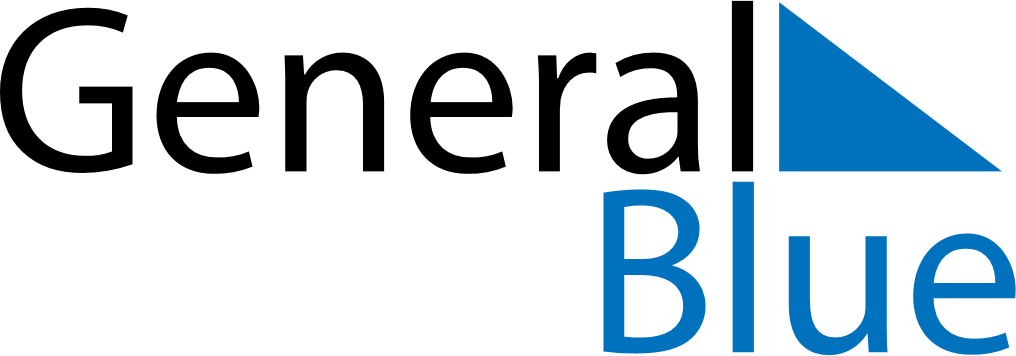 October 2024October 2024October 2024October 2024October 2024October 2024Poissy, FrancePoissy, FrancePoissy, FrancePoissy, FrancePoissy, FrancePoissy, FranceSunday Monday Tuesday Wednesday Thursday Friday Saturday 1 2 3 4 5 Sunrise: 7:51 AM Sunset: 7:31 PM Daylight: 11 hours and 39 minutes. Sunrise: 7:53 AM Sunset: 7:29 PM Daylight: 11 hours and 36 minutes. Sunrise: 7:54 AM Sunset: 7:27 PM Daylight: 11 hours and 32 minutes. Sunrise: 7:55 AM Sunset: 7:25 PM Daylight: 11 hours and 29 minutes. Sunrise: 7:57 AM Sunset: 7:23 PM Daylight: 11 hours and 25 minutes. 6 7 8 9 10 11 12 Sunrise: 7:58 AM Sunset: 7:20 PM Daylight: 11 hours and 22 minutes. Sunrise: 8:00 AM Sunset: 7:18 PM Daylight: 11 hours and 18 minutes. Sunrise: 8:01 AM Sunset: 7:16 PM Daylight: 11 hours and 14 minutes. Sunrise: 8:03 AM Sunset: 7:14 PM Daylight: 11 hours and 11 minutes. Sunrise: 8:04 AM Sunset: 7:12 PM Daylight: 11 hours and 7 minutes. Sunrise: 8:06 AM Sunset: 7:10 PM Daylight: 11 hours and 4 minutes. Sunrise: 8:07 AM Sunset: 7:08 PM Daylight: 11 hours and 0 minutes. 13 14 15 16 17 18 19 Sunrise: 8:09 AM Sunset: 7:06 PM Daylight: 10 hours and 57 minutes. Sunrise: 8:10 AM Sunset: 7:04 PM Daylight: 10 hours and 53 minutes. Sunrise: 8:12 AM Sunset: 7:02 PM Daylight: 10 hours and 50 minutes. Sunrise: 8:13 AM Sunset: 7:00 PM Daylight: 10 hours and 46 minutes. Sunrise: 8:15 AM Sunset: 6:58 PM Daylight: 10 hours and 43 minutes. Sunrise: 8:17 AM Sunset: 6:56 PM Daylight: 10 hours and 39 minutes. Sunrise: 8:18 AM Sunset: 6:54 PM Daylight: 10 hours and 36 minutes. 20 21 22 23 24 25 26 Sunrise: 8:20 AM Sunset: 6:53 PM Daylight: 10 hours and 32 minutes. Sunrise: 8:21 AM Sunset: 6:51 PM Daylight: 10 hours and 29 minutes. Sunrise: 8:23 AM Sunset: 6:49 PM Daylight: 10 hours and 26 minutes. Sunrise: 8:24 AM Sunset: 6:47 PM Daylight: 10 hours and 22 minutes. Sunrise: 8:26 AM Sunset: 6:45 PM Daylight: 10 hours and 19 minutes. Sunrise: 8:27 AM Sunset: 6:43 PM Daylight: 10 hours and 15 minutes. Sunrise: 8:29 AM Sunset: 6:41 PM Daylight: 10 hours and 12 minutes. 27 28 29 30 31 Sunrise: 7:31 AM Sunset: 5:40 PM Daylight: 10 hours and 9 minutes. Sunrise: 7:32 AM Sunset: 5:38 PM Daylight: 10 hours and 5 minutes. Sunrise: 7:34 AM Sunset: 5:36 PM Daylight: 10 hours and 2 minutes. Sunrise: 7:35 AM Sunset: 5:35 PM Daylight: 9 hours and 59 minutes. Sunrise: 7:37 AM Sunset: 5:33 PM Daylight: 9 hours and 55 minutes. 